Figure S8 Gene structure analysis of HM genes.Figure S8-1 Gene structure analysis of TaSDG and TaPRMT genes.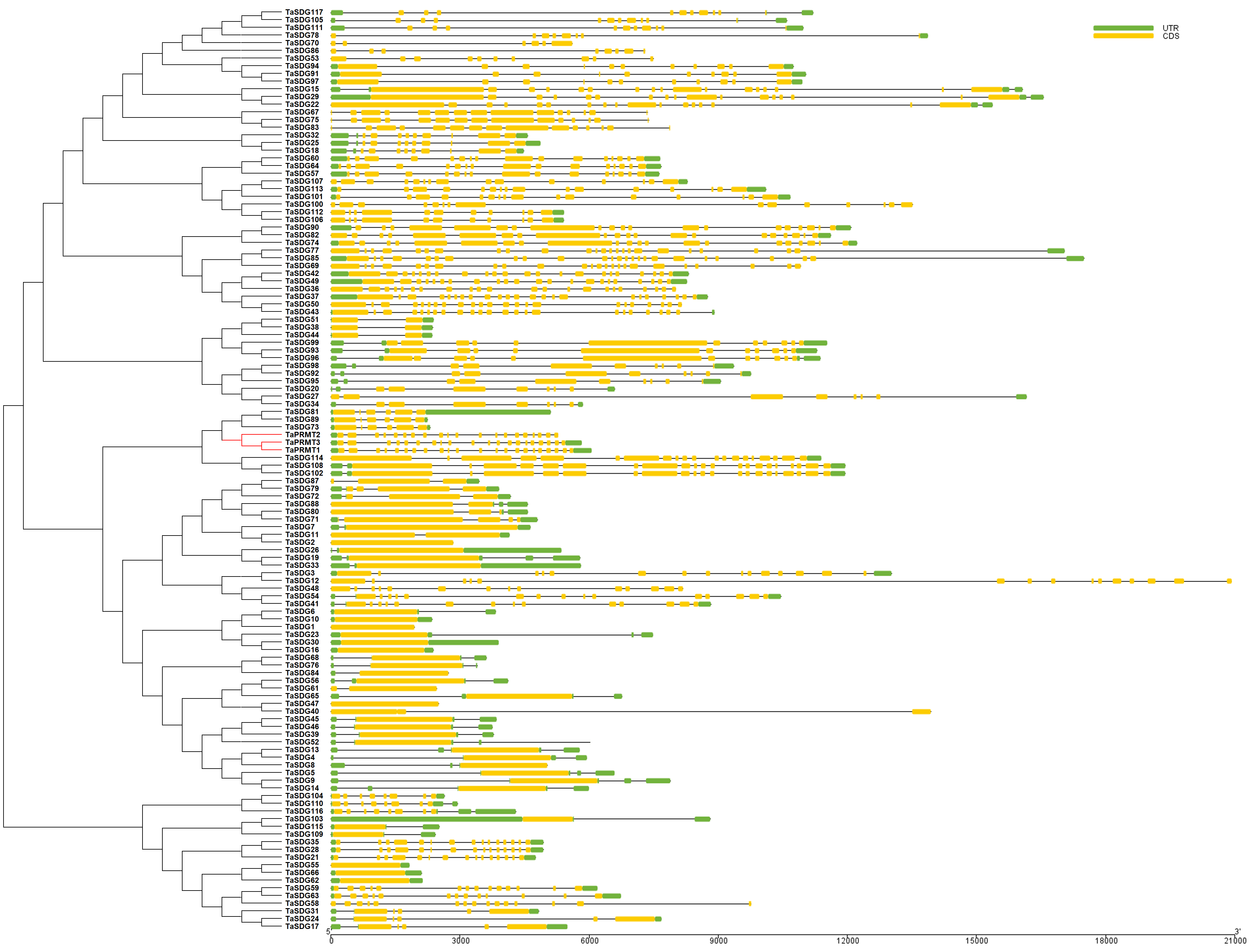 Figure S8-2 Gene structure analysis of TaHDMA and TaJMJ genes.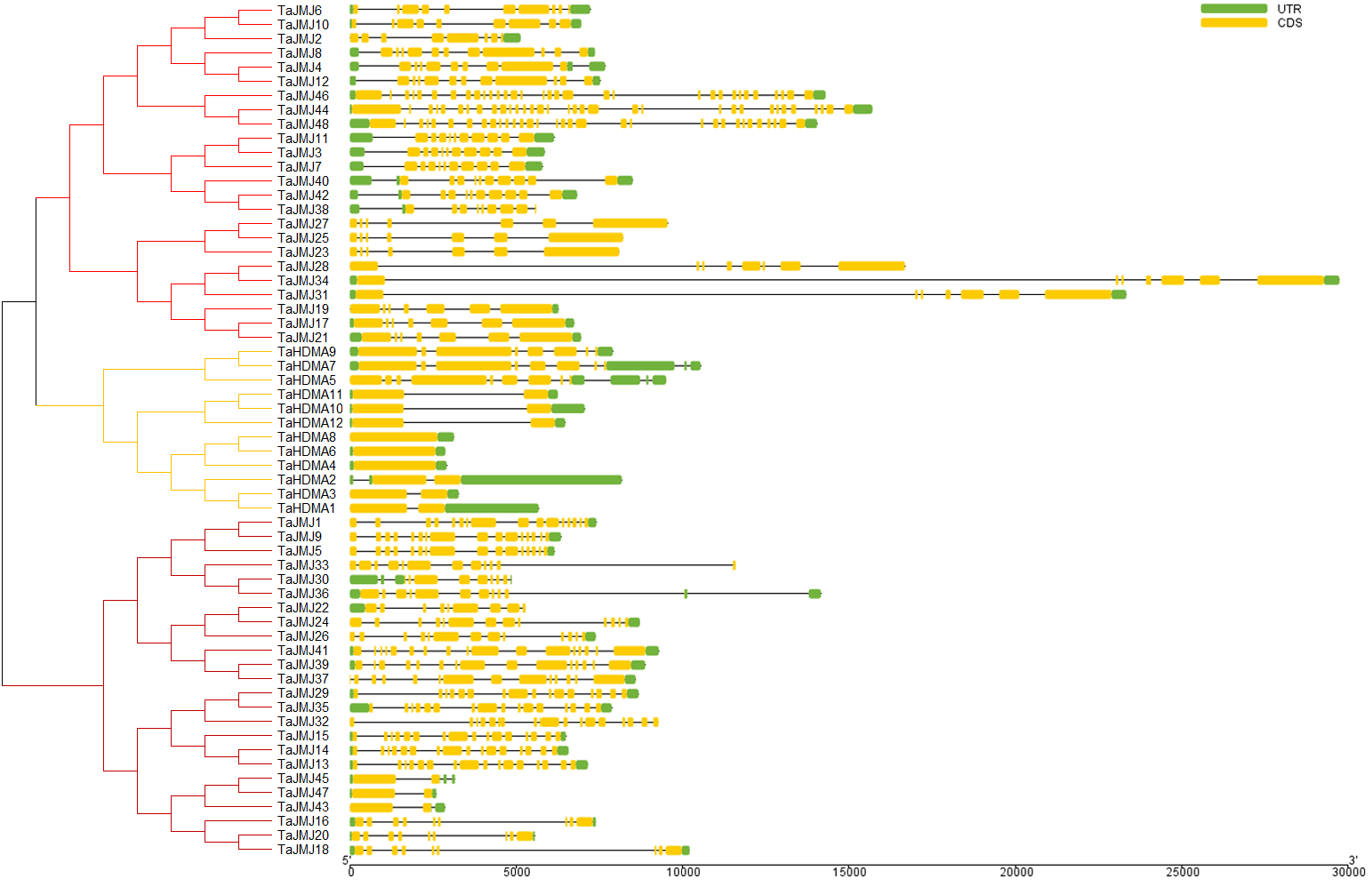 Figure S8-3 Gene structure analysis of TaHAG, TaHAM, TaHAC and TaHAF genes.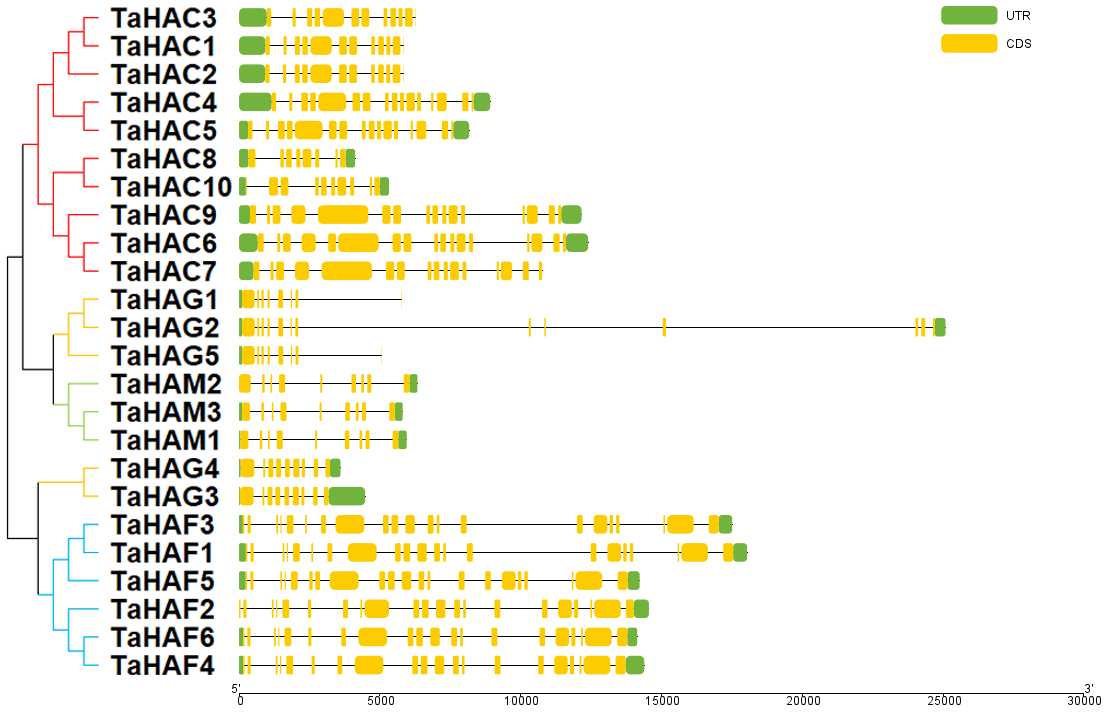 Figure S8-4 Gene structure analysis of TaHDA, TaSRT and TaHDT genes.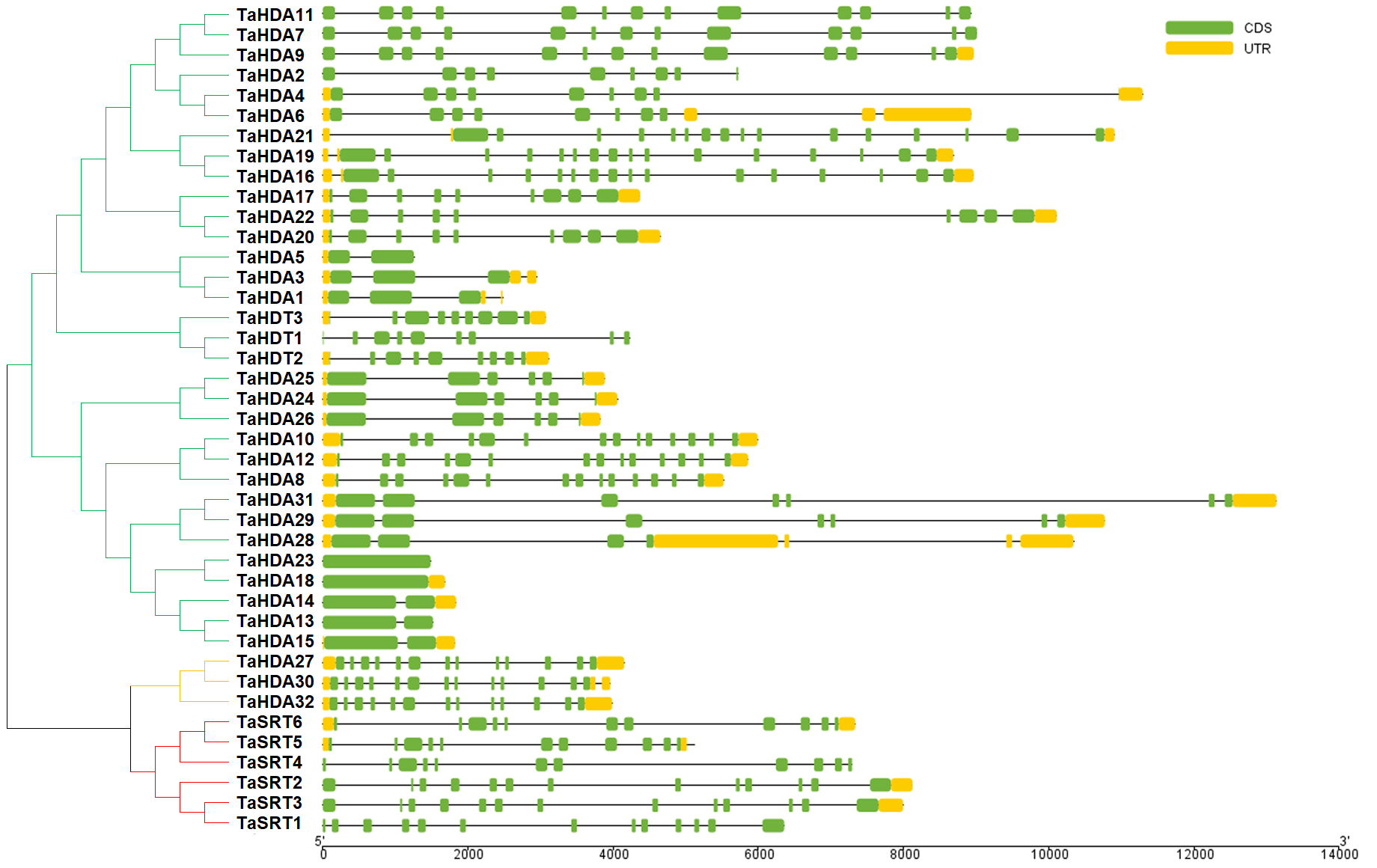 Figure S8-5 Gene structure analysis of HvSDG and HvPRMT genes.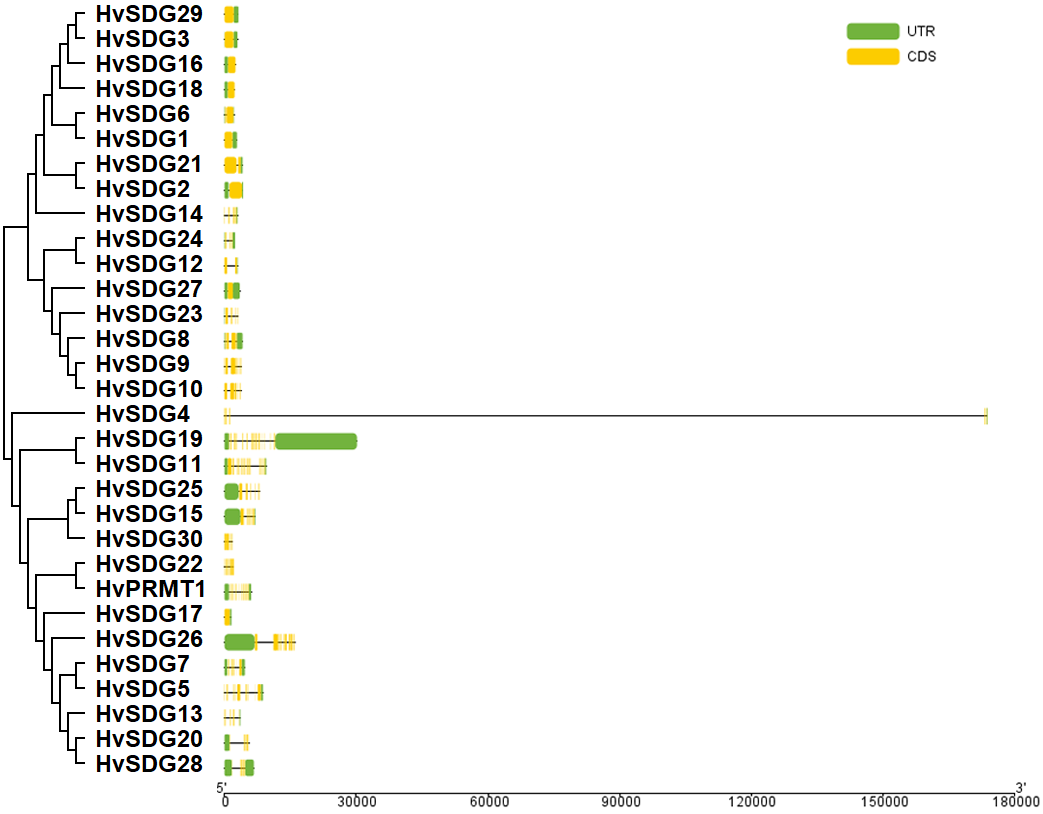 Figure S8-6 Gene structure analysis of HvHDMA and HvJMJ genes.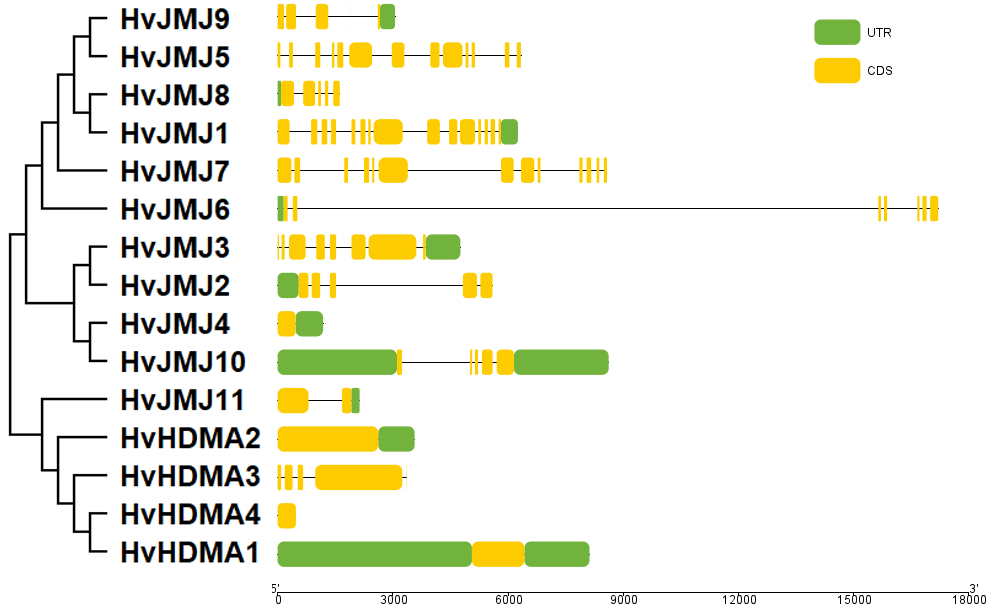 Figure S8-7 Gene structure analysis of HvHAG, HvHAM, HvHAC and HvHAF genes.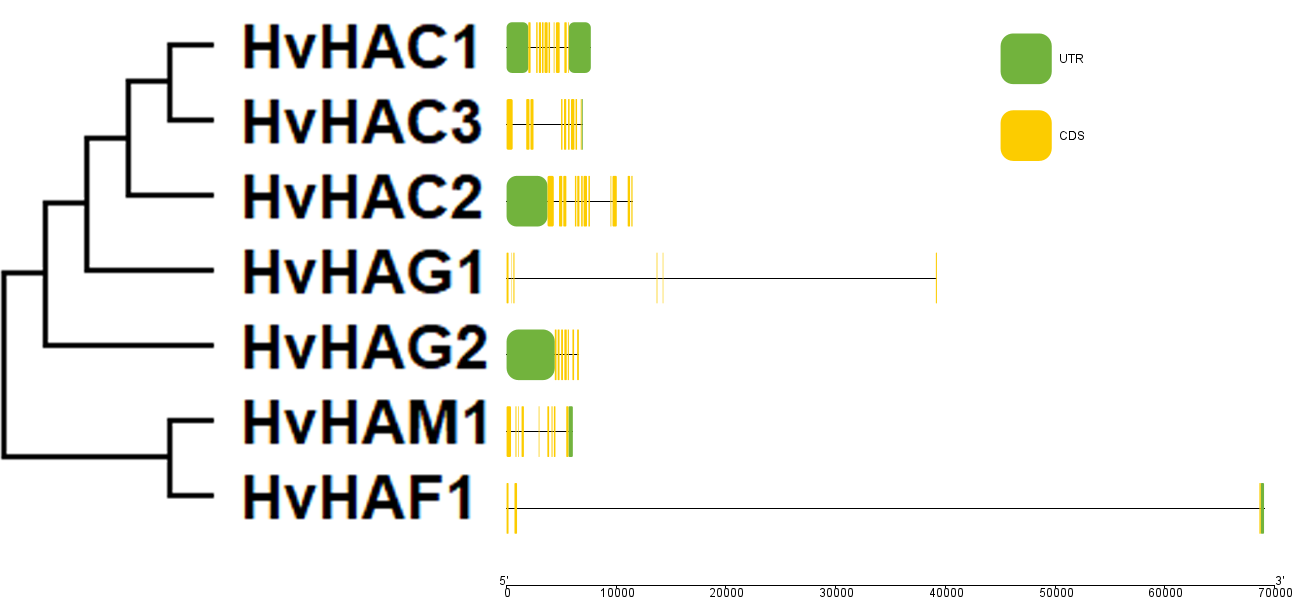 Figure S8-8 Gene structure analysis of HvHDA, HvSRT and HvHDT genes.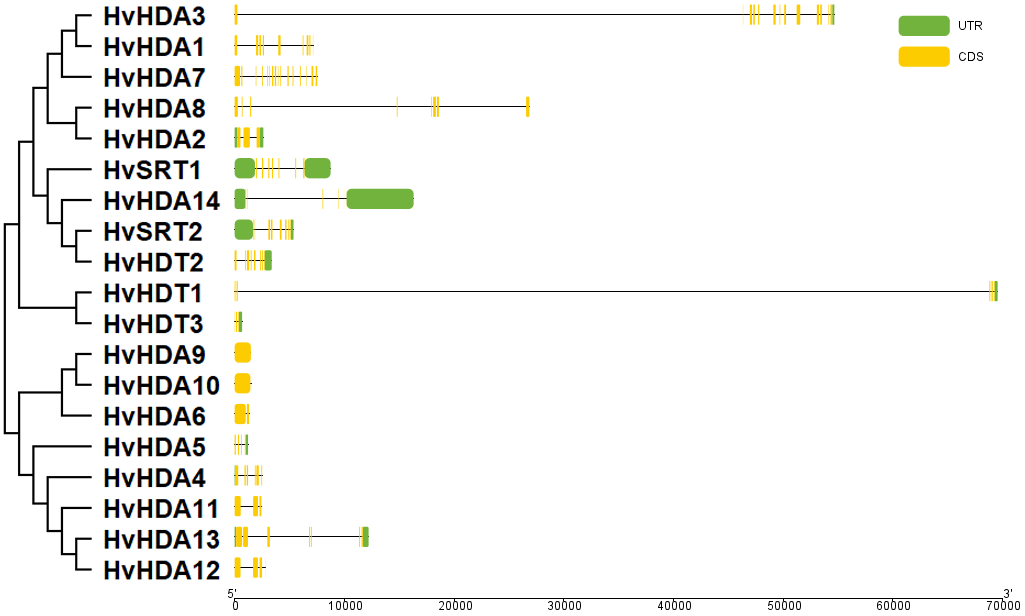 Figure S8-9 Gene structure analysis of SbSDG and SbPRMT genes.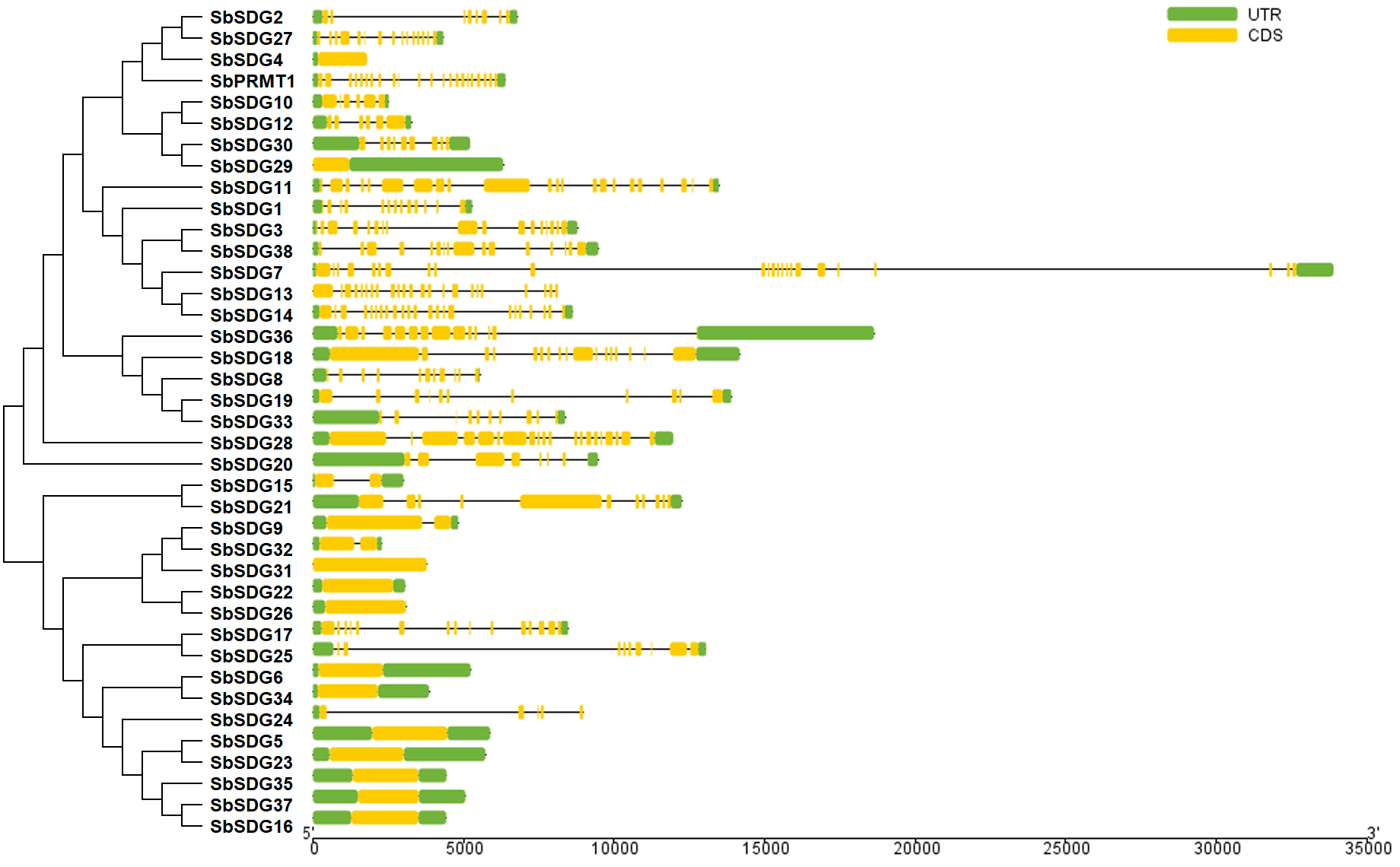 Figure S8-10 Gene structure analysis of SbHDMA and SbJMJ genes.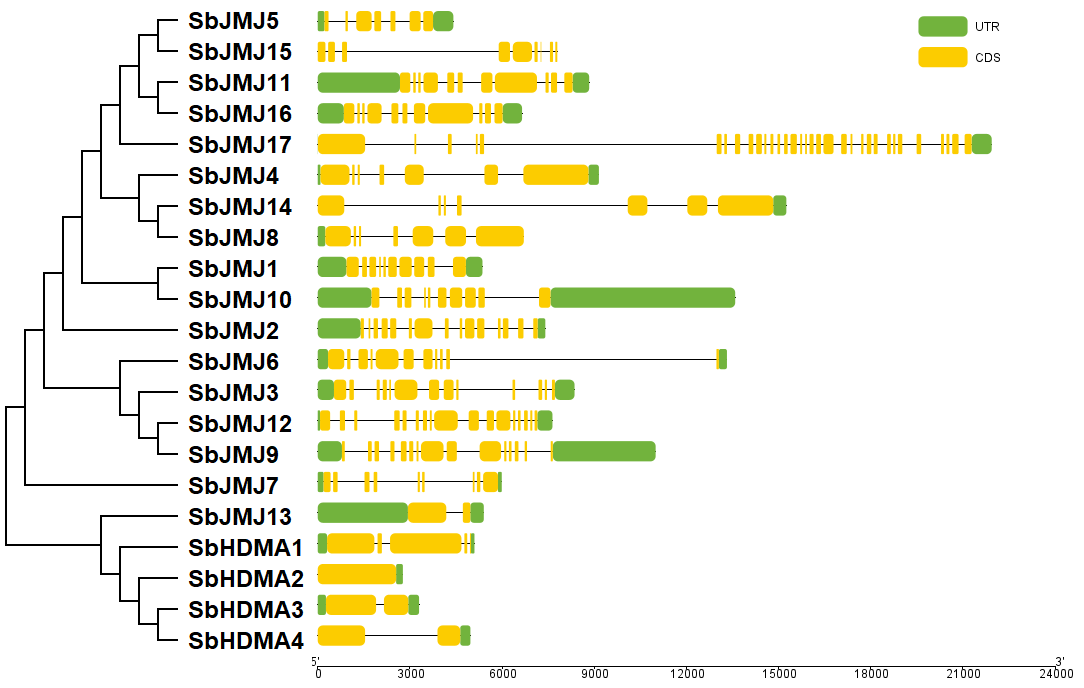 Figure S8-11 Gene structure analysis of SbHAG, SbHAM, SbHAC and SbHAF genes.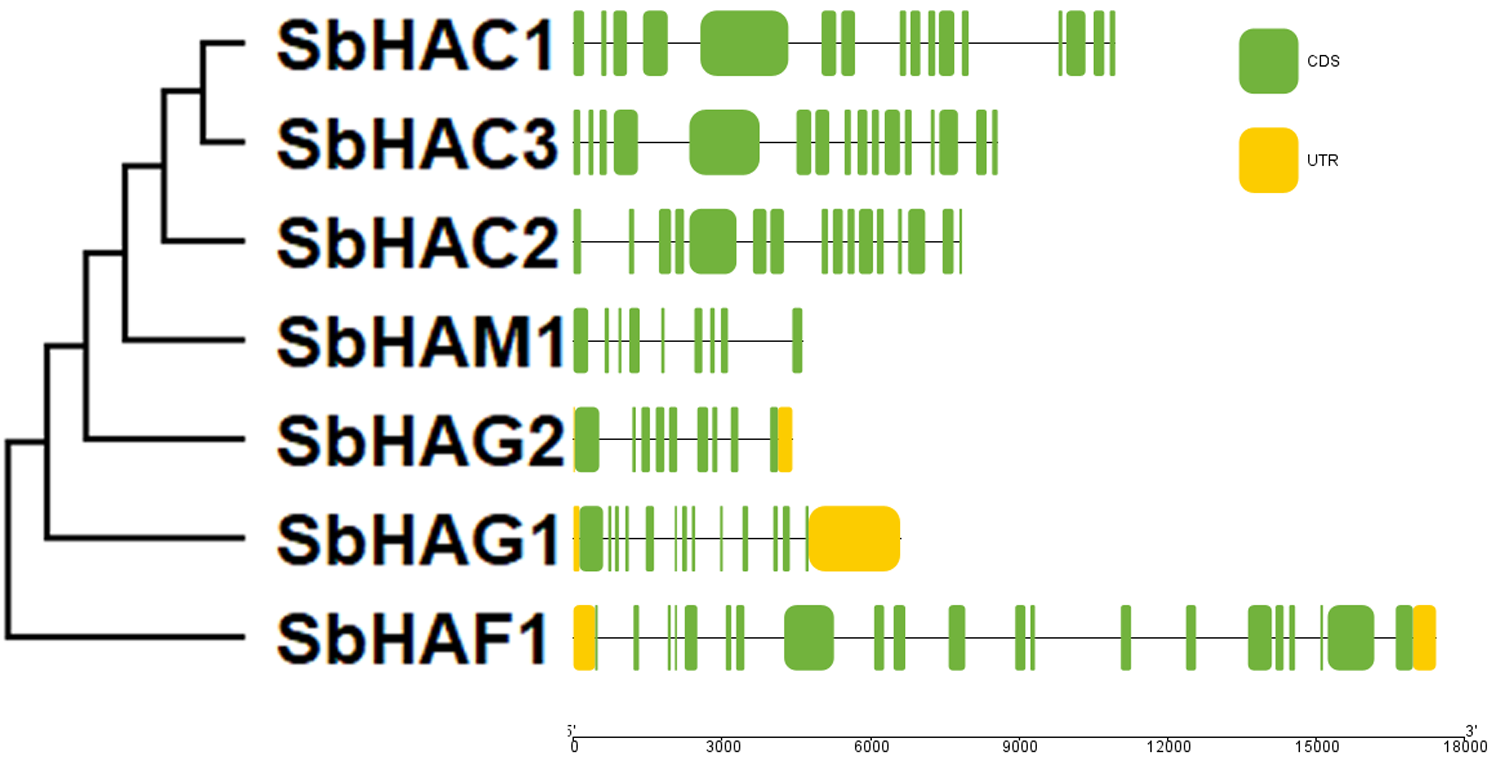 Figure S8-12 Gene structure analysis of SbHDA, SbSRT and SbHDT genes.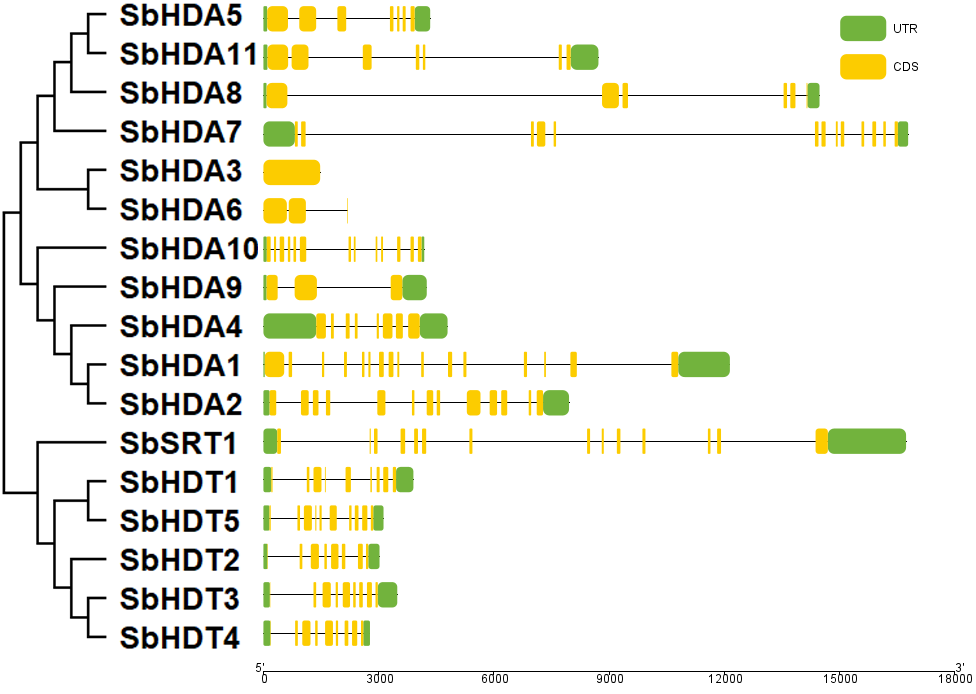 Figure S8-13 Gene structure analysis of SvSDG and SvPRMT genes.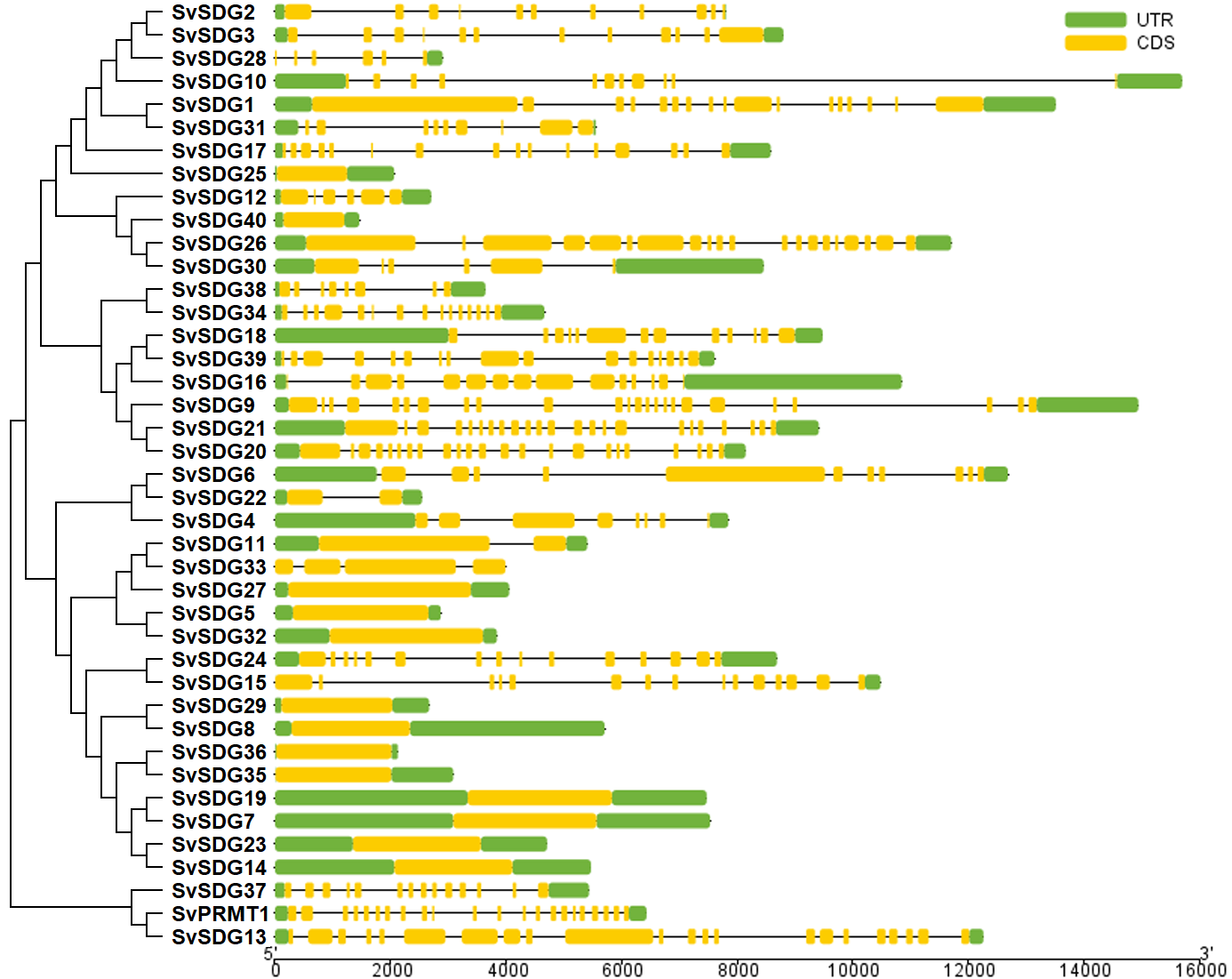 Figure S8-14 Gene structure analysis of SvHDMA and SvJMJ genes.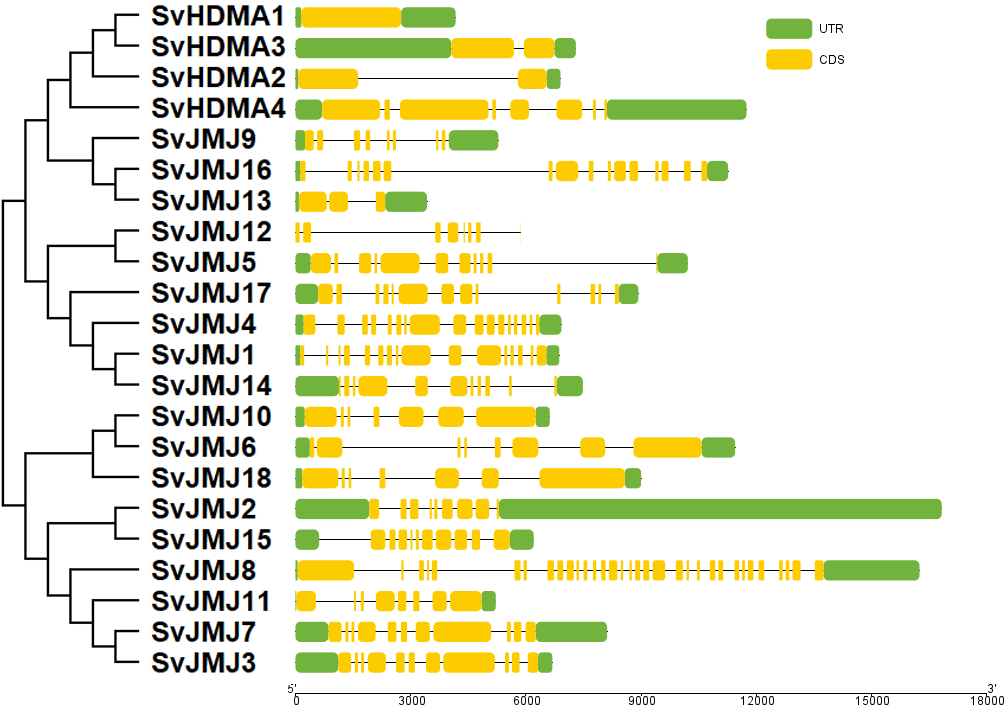 Figure S8-15 Gene structure analysis of SvHAG, SvHAM, SvHAC and SvHAF genes.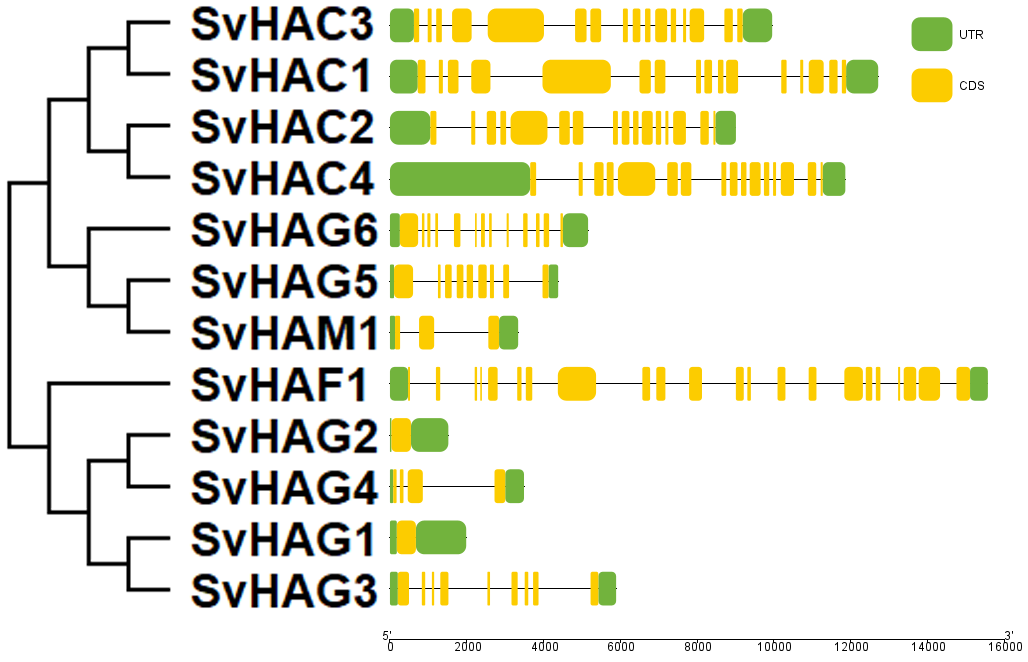 Figure S8-16 Gene structure analysis of SvHDA, SvSRT and SvHDT genes.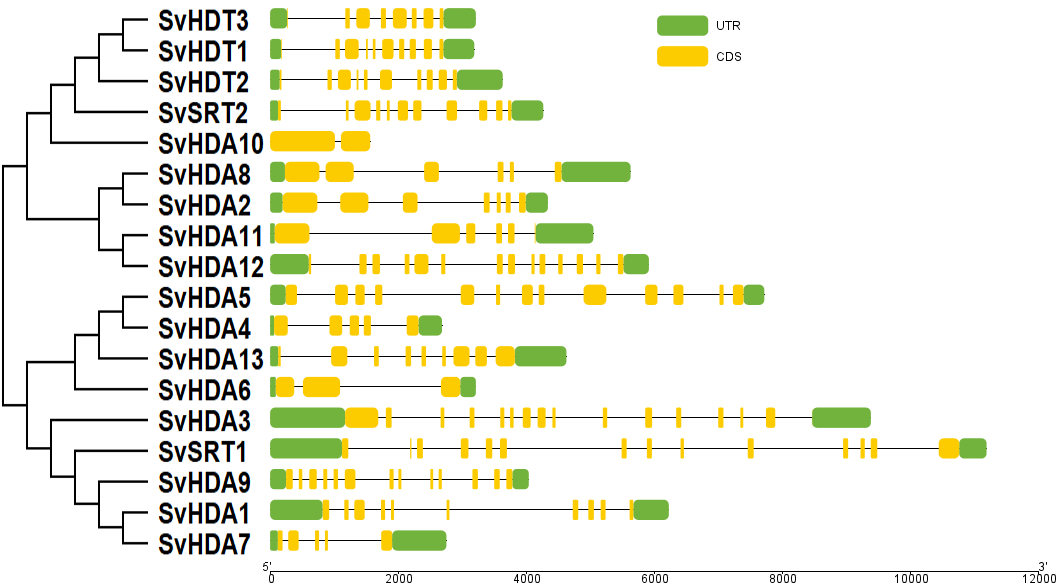 Figure S8-17 Gene structure analysis of SiSDG and SiPRMT genes.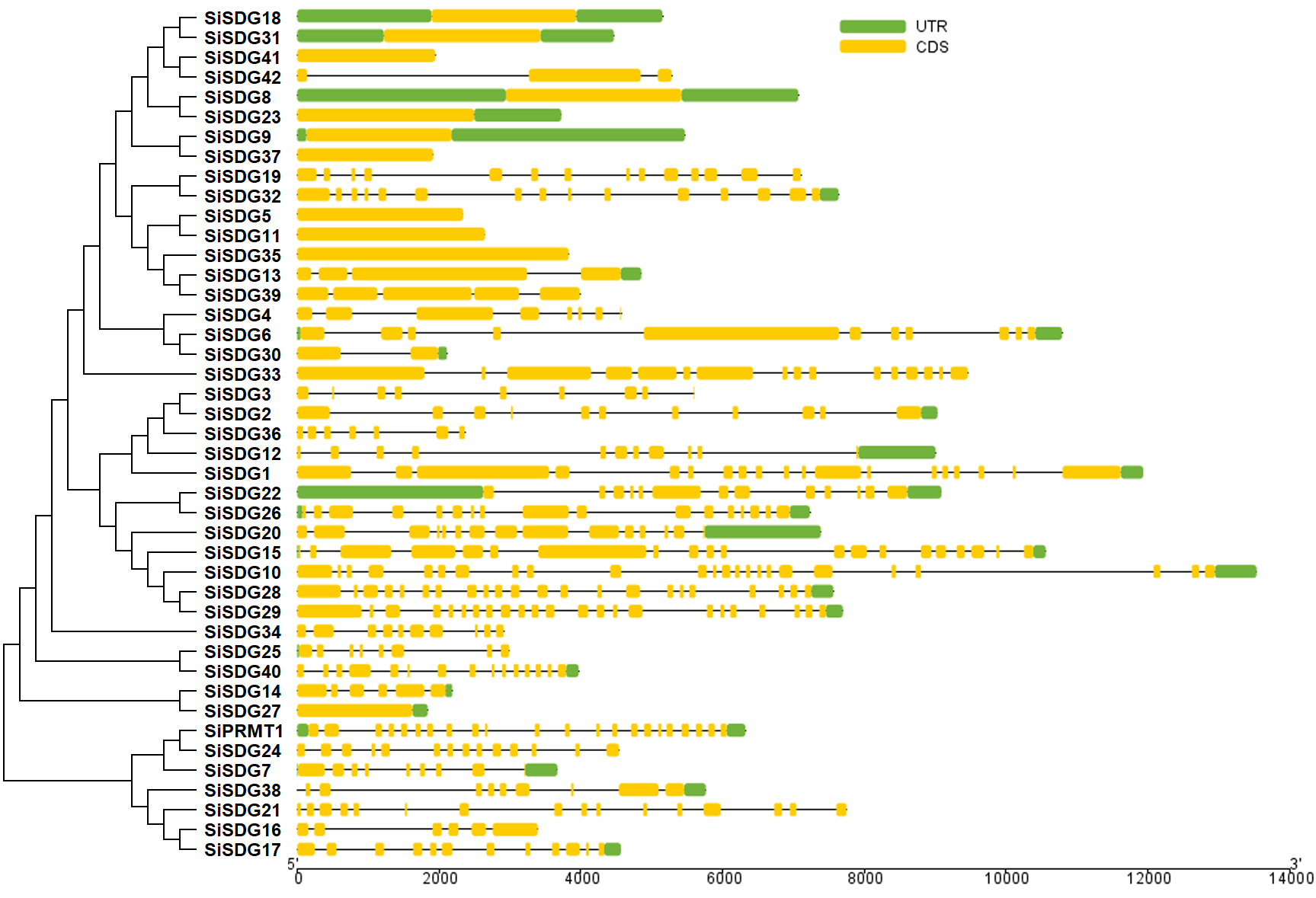 Figure S8-18 Gene structure analysis of SiHDMA and SiJMJ genes.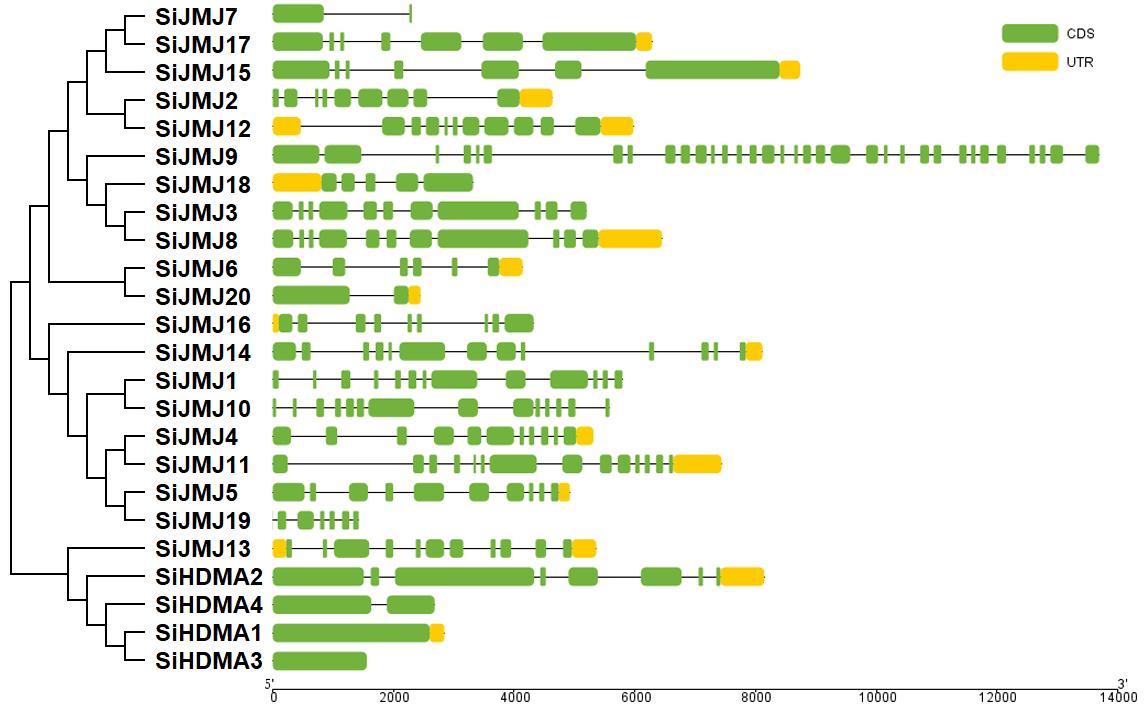 Figure S8-19 Gene structure analysis of SiHAG, SiHAM, SiHAC and SiHAF genes.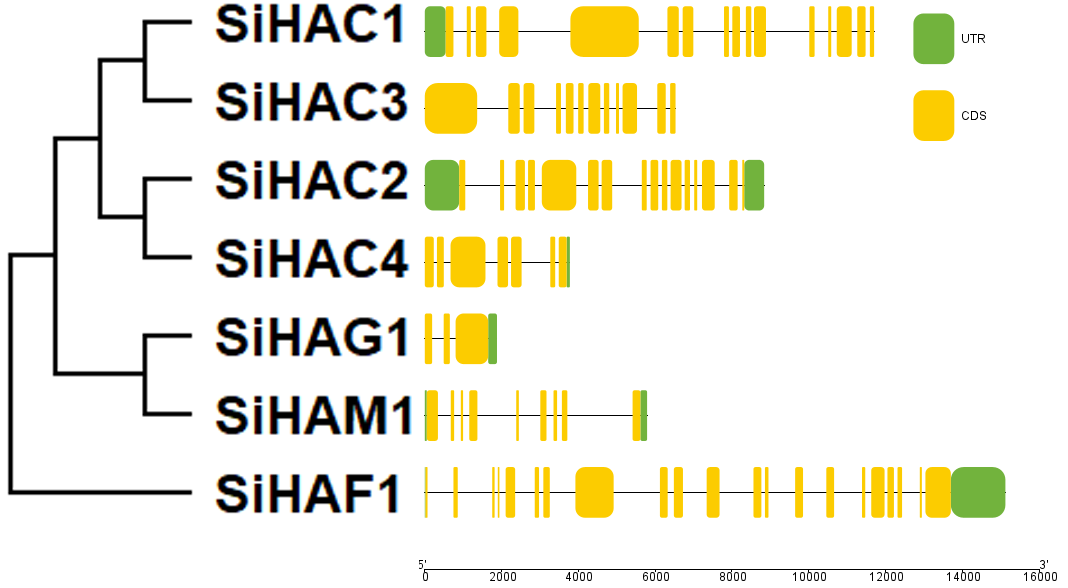 Figure S8-20 Gene structure analysis of SiHDA, SiSRT and SiHDT genes.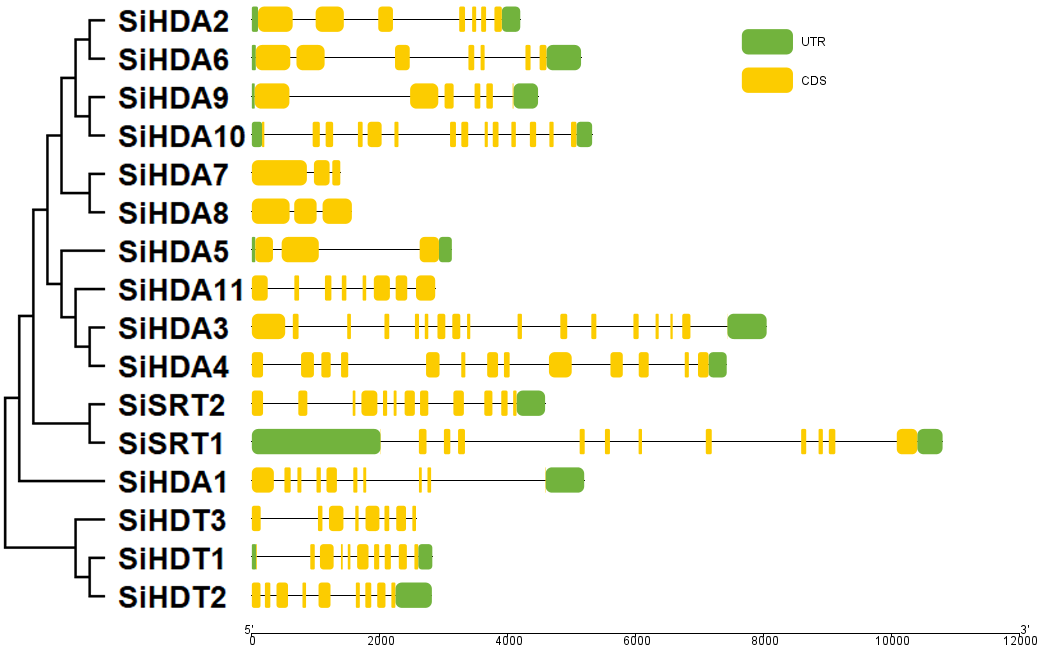 Figure S8-21 Gene structure analysis of ZmSDG and ZmPRMT genes.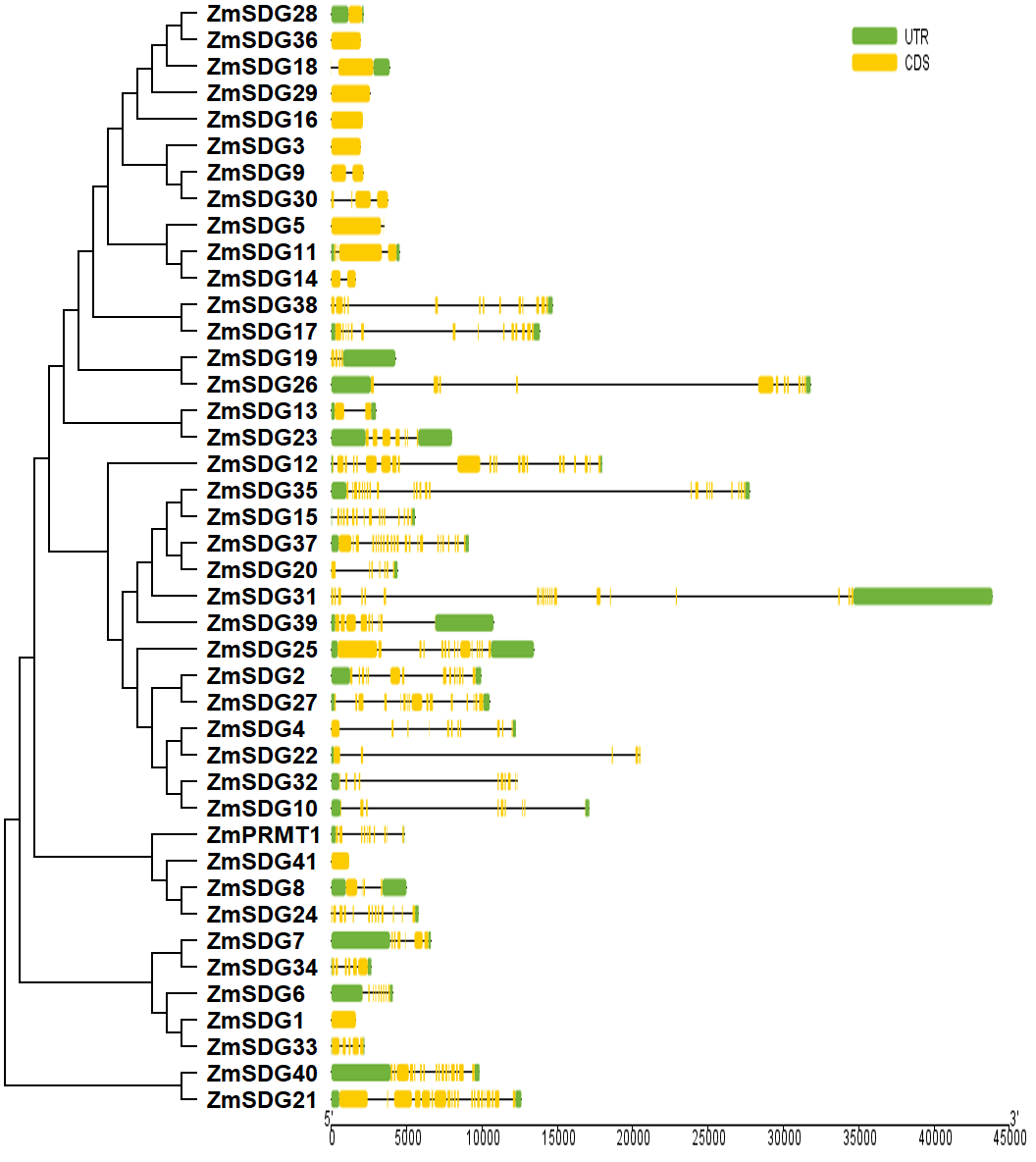 Figure S8-22 Gene structure analysis of ZmHDMA and ZmJMJ genes.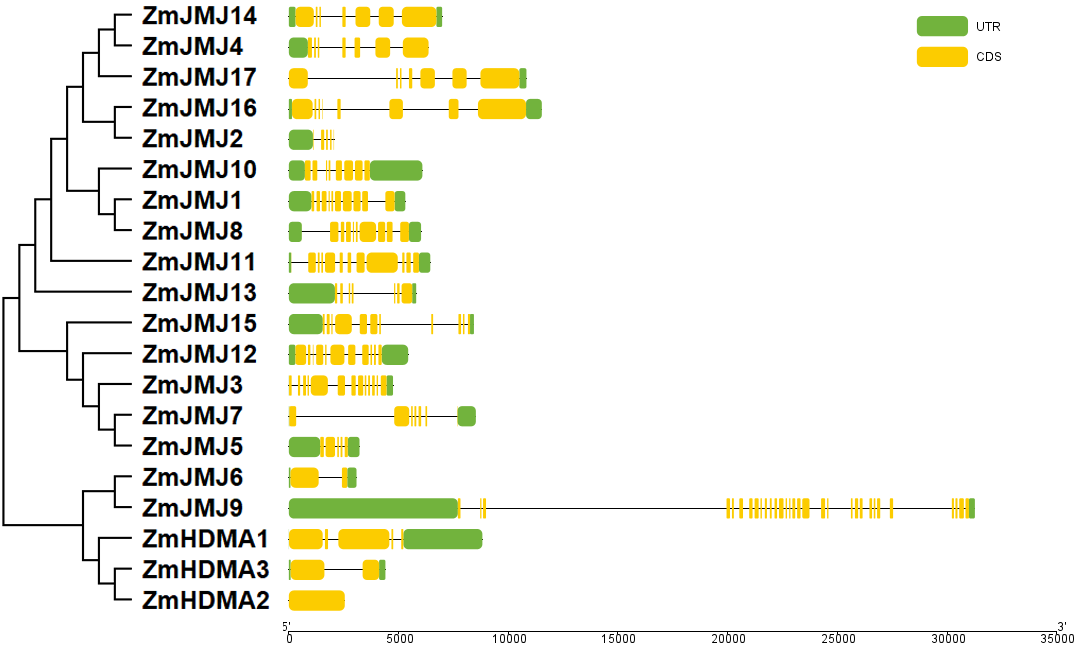 Figure S8-23 Gene structure analysis of ZmHAG, ZmHAM, ZmHAC and ZmHAF genes.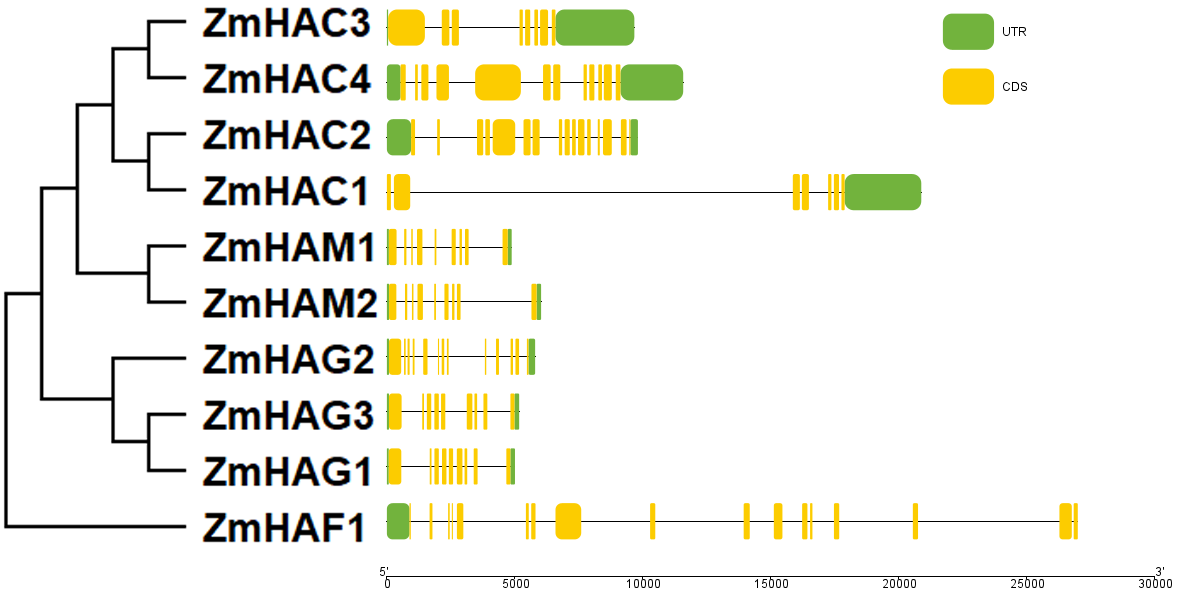 Figure S8-24 Gene structure analysis of ZmHDA, ZmSRT and ZmHDT genes.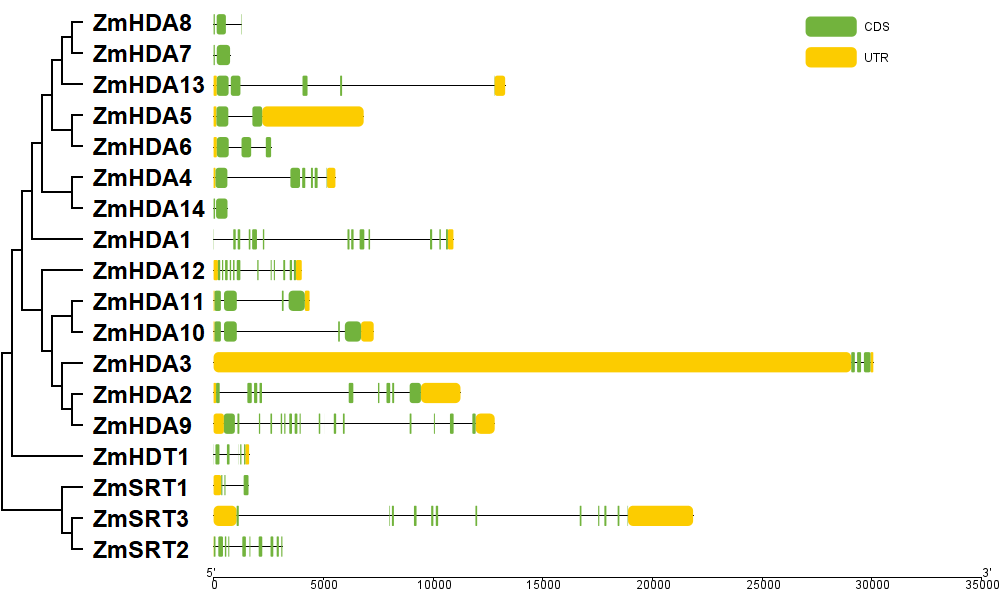 